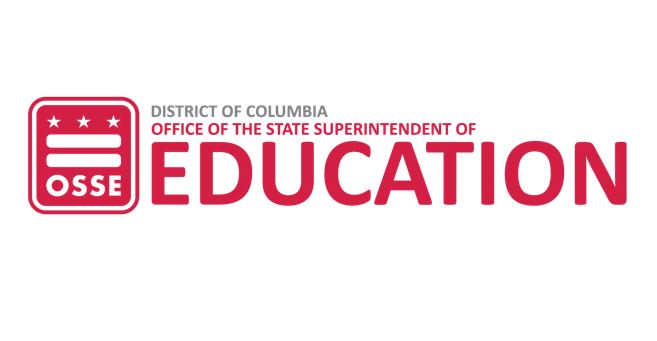 District of Columbia Assessment Chain of Custody Form SY2021-22Test Coordinators will use this form to track the distribution, return, and destruction of secure test materials. Make as many copies of this form as needed. Keep this form in your school test security file when it is complete.Check one assessmentLEA: ______________________________________	    School: _______________________________________Test Coordinator Name ______________________________________________________________________   Test Administrator Name _____________________________________________________________________Witness of Destruction of Secure Materials Name _________________________________________________* A reference sheet only needs to be securely destroyed if a student wrote on it during a testing session. * A reference sheet only needs to be securely destroyed if a student wrote on it during a testing session. By signing below, authorized personnel verify the information on pages 1 and 2 of this document are accurate to the best of their knowledge. Signatures below should only occur on the last day an authorized personnel uses this document. Test Administrator Signature _______________________________________    Date ____________________Test Coordinator Signature _________________________________________   Date ____________________Witness Signature ________________________________________________    Date ____________________  Notes and Additional Signatures (if needed): ACCESSMSAADLMPARCCDC ScienceReceiving MaterialsDateReceiving MaterialsTimeReceiving MaterialsTesting Room (Transferring to)Receiving MaterialsNumber of Testing TicketsReceiving MaterialsNumber of Sheets of Scratch PaperReceiving MaterialsNumber of Reference SheetsReceiving MaterialsTest Administrator InitialsReceiving MaterialsTest Coordinator Initials Returning MaterialsDateReturning MaterialsTimeReturning MaterialsSecure Materials Location (Returning to)Returning MaterialsNumber of Testing TicketsReturning MaterialsNumber of Sheets of Scratch PaperReturning MaterialsNumber of Reference SheetsReturning MaterialsTest Administrator InitialsReturning MaterialsTest Coordinator Initials Destroy Secure MaterialsDateDestroy Secure MaterialsTimeDestroy Secure MaterialsNumber of Testing Tickets DestroyedDestroy Secure MaterialsNumber of Sheets of Scratch Paper DestroyedDestroy Secure MaterialsNumber of Reference Sheets* DestroyedDestroy Secure MaterialsNumber of TIPs (DLM only) or DTAs (MSAA only) DestroyedDestroy Secure MaterialsTest Coordinator InitialsDestroy Secure MaterialsWitness Initials Receiving MaterialsDateReceiving MaterialsTimeReceiving MaterialsTesting Room (Transferring to)Receiving MaterialsNumber of Testing TicketsReceiving MaterialsNumber of Sheets of Scratch PaperReceiving MaterialsNumber of Reference SheetsReceiving MaterialsTest Administrator InitialsReceiving MaterialsTest Coordinator Initials Returning MaterialsDateReturning MaterialsTimeReturning MaterialsSecure Materials Location (Returning to)Returning MaterialsNumber of Testing TicketsReturning MaterialsNumber of Sheets of Scratch PaperReturning MaterialsNumber of Reference SheetsReturning MaterialsTest Administrator InitialsReturning MaterialsTest Coordinator Initials Destroy Secure MaterialsDateDestroy Secure MaterialsTimeDestroy Secure MaterialsNumber of Testing Tickets DestroyedDestroy Secure MaterialsNumber of Sheets of Scratch Paper DestroyedDestroy Secure MaterialsNumber of Reference Sheets* DestroyedDestroy Secure MaterialsNumber of TIPs (DLM only) or DTAs (MSAA only) DestroyedDestroy Secure MaterialsTest Coordinator InitialsDestroy Secure MaterialsWitness Initials 